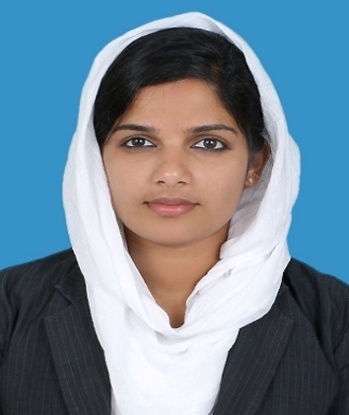 HASEENAHASEENA.375310@2freemail.com  To be a part of progressive organization and to work with a team for achieving the organizational goal thereby developing my skills and gaining satisfaction in all aspects	Period:  8 April 2016-2nt may 2017Venue  : Flora hospitality DubaiDesignation: Guest relation associatesJob description:Handed over  Receive from night shiftWelcomes visitors by greeting Answering the phone calls and referring inquiriesDirects visitors by maintaining employee and department directories, giving instructions.Receiving and sorting daily mailUpdate calendars’ and schedule meetingsKeep updated records of visitorsPerform other clerical duties such as filing, photocopying,  transcribiling and faxingFollow up with the guest reservation   Period: 1st  january2015-8 march 2016Venue:  Berggren hotels and resort(keys hotel kochi)Designation: Guest relation associateJob description:Handed over  Receive from night shiftWelcomes visitors by greeting Answering the phone calls and referring inquiriesDirects visitors by maintaining employee and department directories, giving instructions.Receiving and sorting daily mailUpdate calendars’ and schedule meetingsKeep updated records of visitorsPerform other clerical  duties such as filing, photocopying,  transcribiling and faxingFollow up with the guest reservationPeriod: 11 December2013-25 December2014Venue: Le meridian kochiDesignation: guest relation associateJob description:	 Handed over  Receive from night shiftWelcomes visitors by greeting Answering the phone calls and referring inquiriesDirects visitors by maintaining employee and department directories, giving instructions.Receiving and sorting daily mailUpdate calendars’ and schedule meetingsKeep updated records of visitorsPerform other clerical  duties such as filing, photocopying,  transcribiling and faxingFollow up with the guest reservation.Completed 6 months industrial exposure training from Move n pick  Hotel and spa Bangalore, During 16th January 2012 to 16th July 2012.Willing to go out of my way to make guests comfortable.Learn quickly, and able to work under pressure.Results-oriented, self-starter with experience.Reputation for being motivated, dedicated and dependable in all areas of employment.Received best employee of the month awards in the month of July and October 2015 from Keys Hotel Cochin.Basic Computer Knowledge, MS office, Excel, IDS,Micros, Internet accessBachelor degree in English from shridhar university(06/2010 – 03/2013) with 75% Diploma in Hotel Management from St. Alphonsa College under Calicut University(06/2010-07/2012 with )85%H S C from Malabar H. S. S Tirur (06/2006 -03/2008) with 80%S S L C from G.V.H.S.S Tirur (03/2006)English, Malayalam, Arabic, Hindi, TamilListening music  and Travelling.I hereby declare that all the above mentioned statements are true to the best of my knowledge and belief.Date:	Place: 	                                                                                                 Haseena